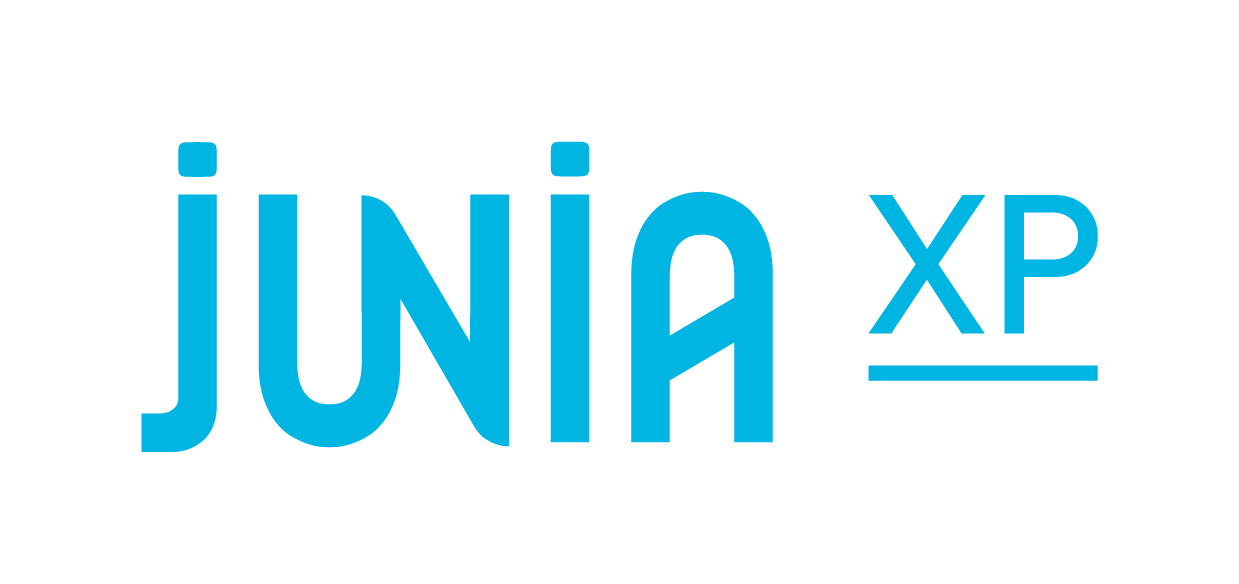 DOSSIER D’INSCRIPTIONManager des équipesA réception de votre dossier, nous vous contacterons pour vous informer des prochaines étapes d’inscriptionETAT CIVIL Femme 	 Homme 	 AutreNom 	Prénom	Je m’identifie comme : 	Adresse postale	Téléphone	Portable	Adresse mail	Situation avant l’entrée en formation  Etudiant 	 Salarié 	 Salarié en congé individuel de formation 	 Demandeur d’emploi Autre (à préciser) : 	VOTRE ENTREPRISE (si vous êtes en activité salariée)Nom de l’entreprise	Adresse de l’entreprise 	SIRET et forme juridique de l’entreprise/organisation	Nom du représentant légale de l’entreprise/organisation		Qualité/fonction du représentant de l’entreprise/organisation	Contact entreprise :	SITUATION DE HANDICAPSouhaitez-vous déclarer une situation de handicap :  Oui     NonSi oui, souhaitez-vous bénéficier d’aménagements spécifiques pour cette formation ?	  Oui	  NonSi oui, quel type de handicap ? (un certificat médical daté de moins de 6 mois est demandé, ce délai est ramené exceptionnellement à un an en 2021 suite à mesure de réponse face à l'épidémie de Covid 19)  Handicap moteur avec fauteuil roulant Handicap moteur sans fauteuil roulant Malvoyant Malvoyant avec chien guide Sourd/Malentendant Autre : ………………………………………………Financement envisagé : Employeur	 OPCO	 IndividuelPUBLICS VISES PAR LA FORMATIONConsultant, chefs de projet, manager, entrepreneurPREREQUIS : Cette formation est accessible aux personnes titulaires d'un titre ou diplôme de niveau 5 (bac+2)VOTRE COMPREHENSION DES OBJECTIFS DE LA FORMATIONLes compétences visées par cette formation sont les suivantes :	 Analyser l’évolution des métiers et des compétences	 Identifier la place et le rôle d’encadrant ou de cadre	 Gérer les relations interpersonnelles et les moyens de communication	 Animer, réguler le groupe	 Manager une/des équipe(s)	 Identifier les besoins de formation et de développement des compétences	 Maitriser les fondamentaux de l’entreprenariat social	J’ai pris note de chacun des objectifs pédagogiques visés par cette formation et m’engage à la suivre avec assiduité (merci de cocher cette case)Date et signature :« Les informations recueillies sur ce formulaire sont enregistrées dans un fichier informatisé par le service administratif de JUNIA XP (contact-juniaxp@junia.com ) qui est le responsable de traitement pour la gestion votre inscription, de votre participation et le suivi de votre formation.Les données collectées seront communiquées aux seuls destinataires suivants : service administratif JUNIA XP (contact-juniaxp@junia.com ).Les données sont conservées jusqu’à la fin de la formation ou pendant 2 ans pour conserver les documents et certificats de réalisation de la formation.Vous pouvez accéder aux données vous concernant, les rectifier, demander leur effacement ou exercer votre droit à la limitation du traitement de vos données. Vous pouvez également exercer votre droit à la portabilité de vos donnéesConsultez le site cnil.fr pour plus d’informations sur vos droits.Pour exercer ces droits ou pour toute question sur le traitement de vos données dans ce dispositif, vous pouvez contacter notre délégué à la protection des données: junia.dpo@junia.com – Junia XP – 2 rue Norbert Segard à Lille ou le service chargé de l’exercice de ces droits : contact-juniaxp@junia.com Si vous estimez, après nous avoir contactés, que vos droits « Informatique et Libertés » ne sont pas respectés, vous pouvez adresser une réclamation à la CNIL.